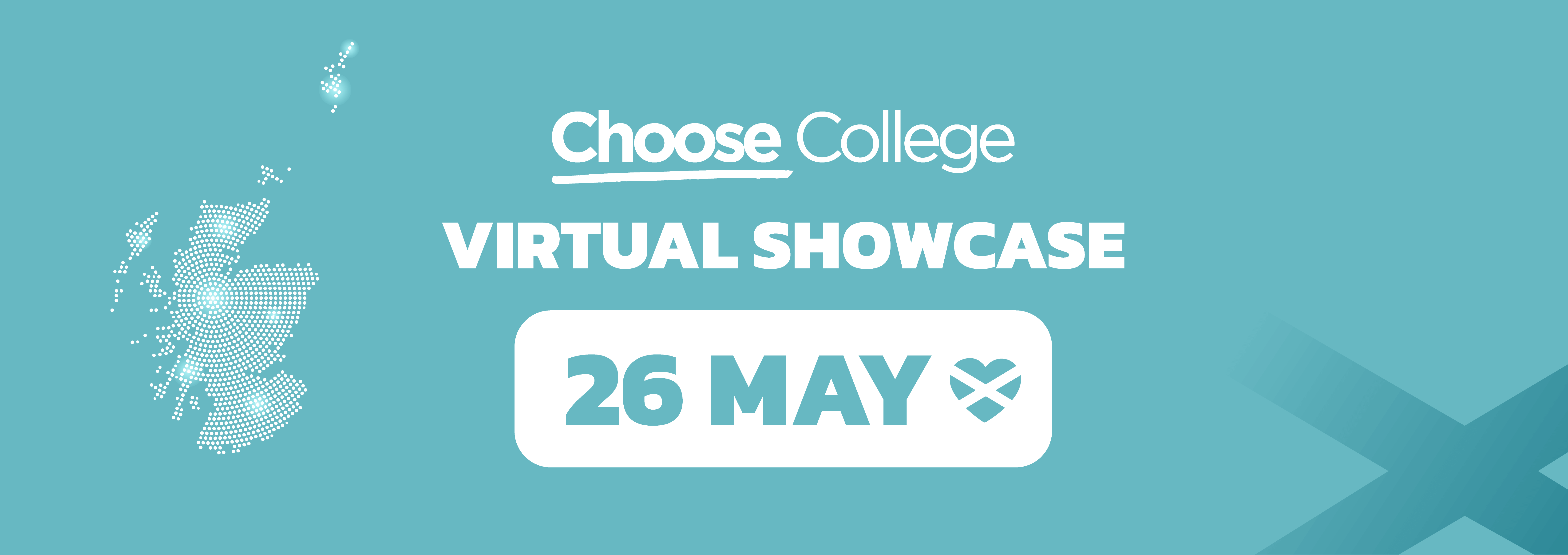 Join us for the first ever Choose College Virtual Showcase!Wednesday 26 May 3-5pm & 7-9pm The first of its kind, this sector wide, Choose College Virtual event will see 19 colleges from across Scotland come together to showcase all that college has to offer. Designed to inspire and engage, the event will provide prospective students with an opportunity to hear from keynote speakers, visit college exhibition stands to learn more on: courses, levels of study, progression routes, careers, apprenticeships and college life including wellbeing and services to assist their learning.  With the current restrictions in place and all physical school career events on hold this is an excellent opportunity for students, parents, carers and teachers to find out everything they need to know about studying at college. Click here to find out more about the colleges, organisations and keynote speakers participating. BOOK NOW! Should you have any questions please contact : paula.stewart@slc.ac.uk / pamela.jones@wcs.ac.uk / kirstenpringle@fife.ac.ukWe look forward to welcoming you!#ChooseCollege 